Наприкінці березня у Дніпрі в приміщенні Дніпровського театру драми та комедії   відбувся ХІІ Міжнародний фестиваль-конкурс талантів та творчості «Весняна феєрія» у стилі «Українська весна». У творчих змаганнях взяв участь хореографічний колективу «STAR TIMЕ»  будинку культури села Степове та посів призові місця у кількох категоріях: І місце – І молодша категорія сучасна хореографія;ІІ місце – ІІ молодша категорія сучасна хореографія;ІІ місце – середня категорія Contemporary.Щиро вітаємо учасників колективу та його керівницю Анну Ігнатову з  високими показниками, з вашою спільною перемогою. Бажаємо натхнення, наполегливості, подальших творчих злетів!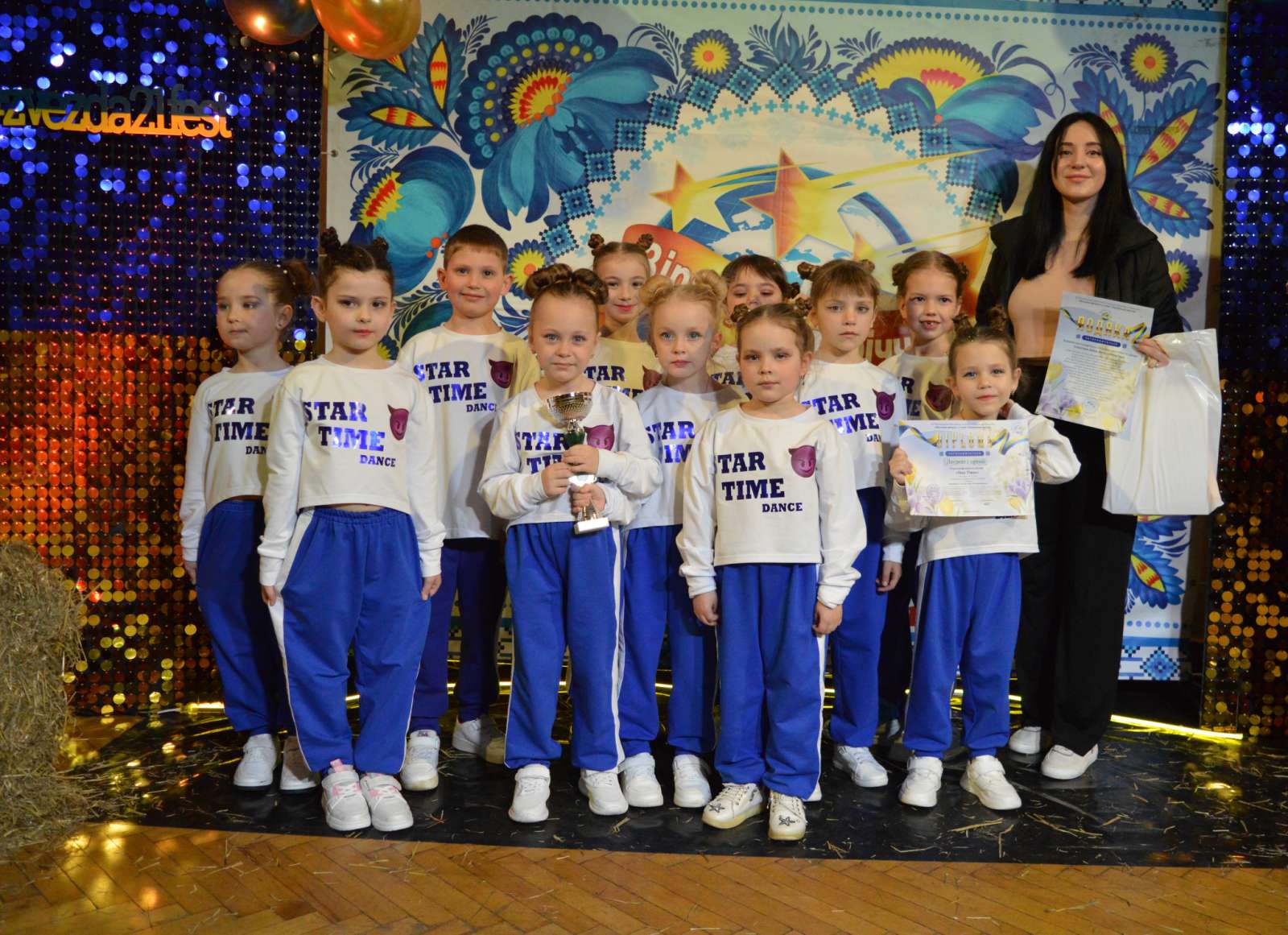 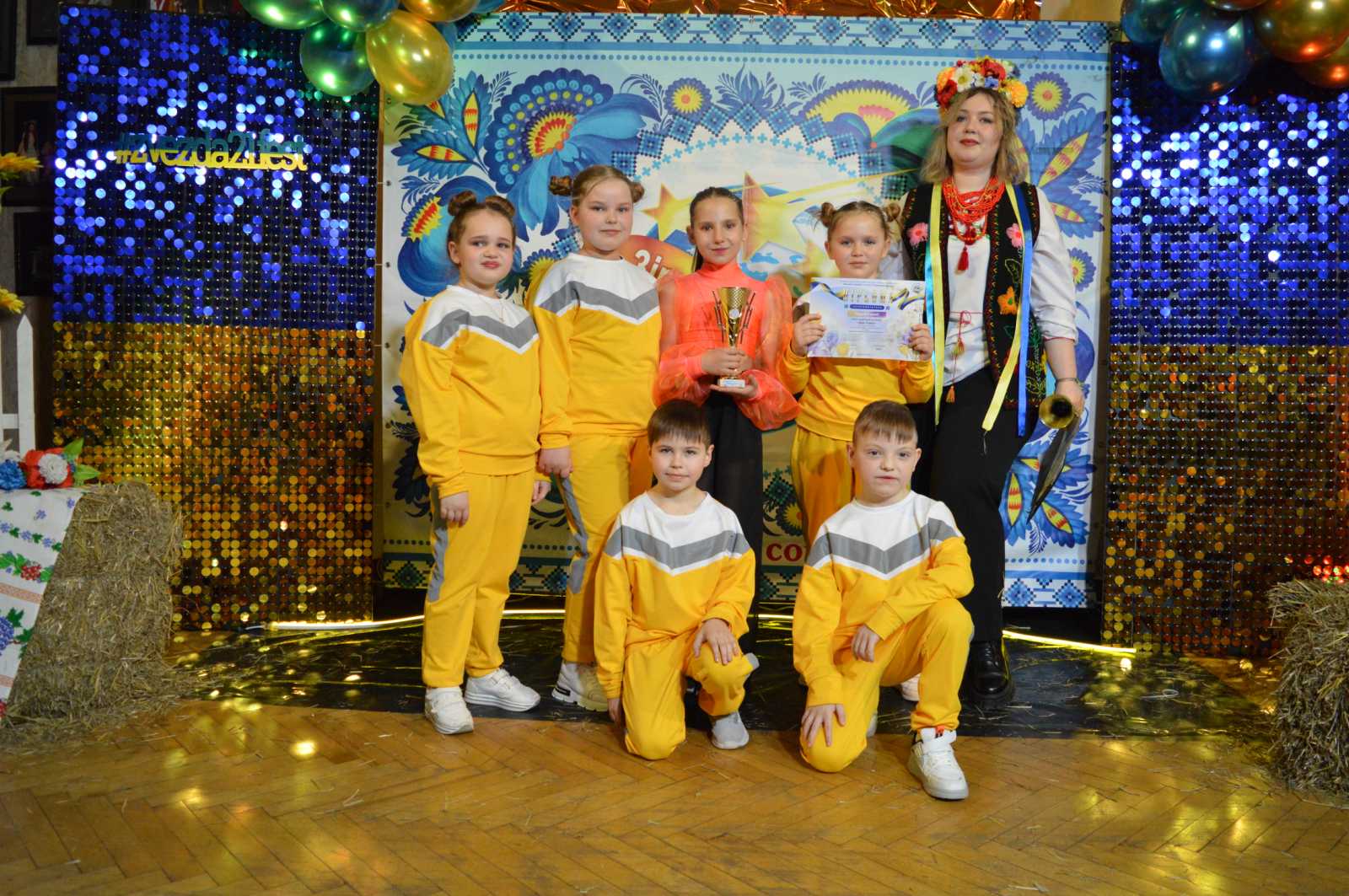 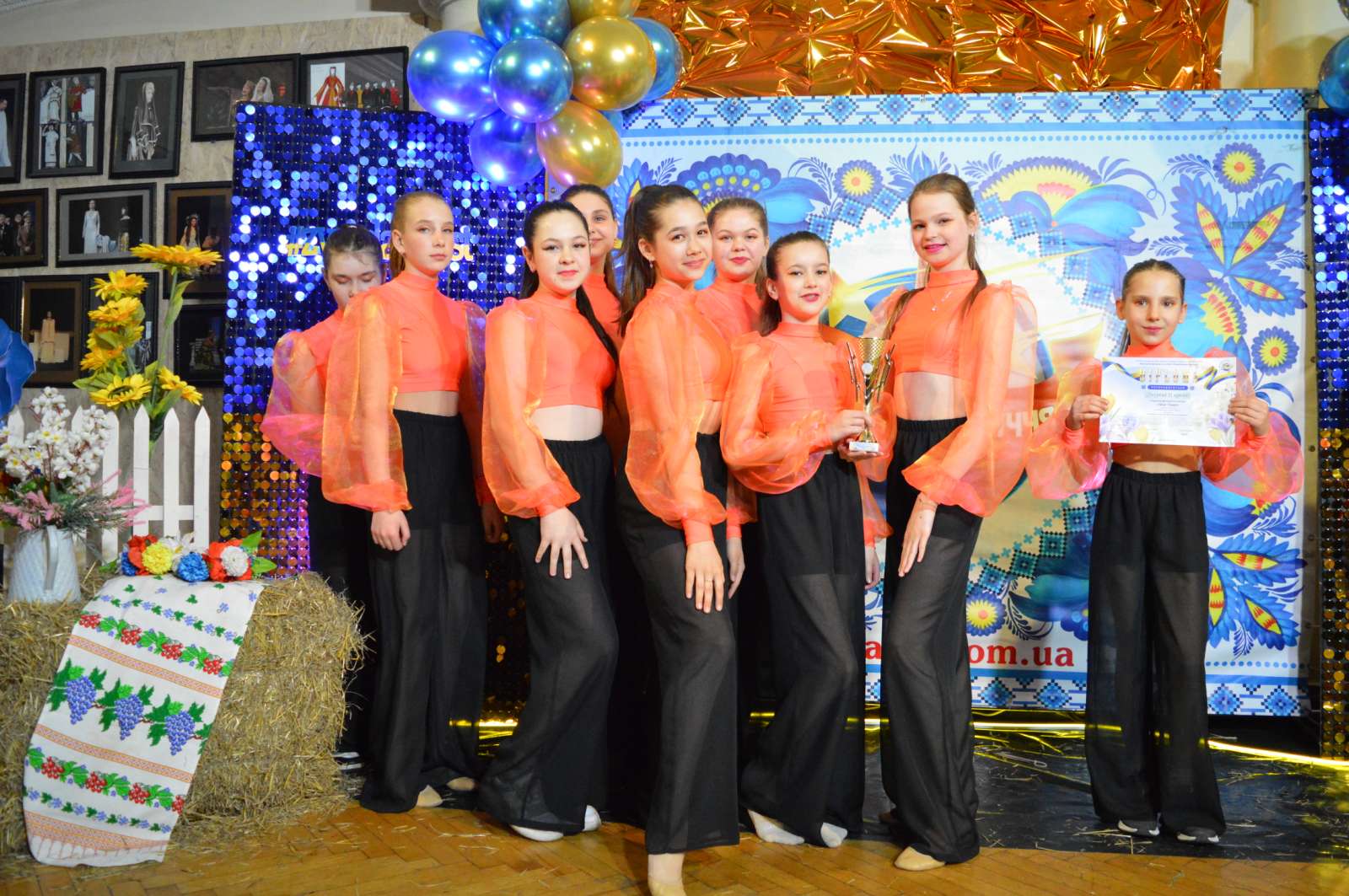 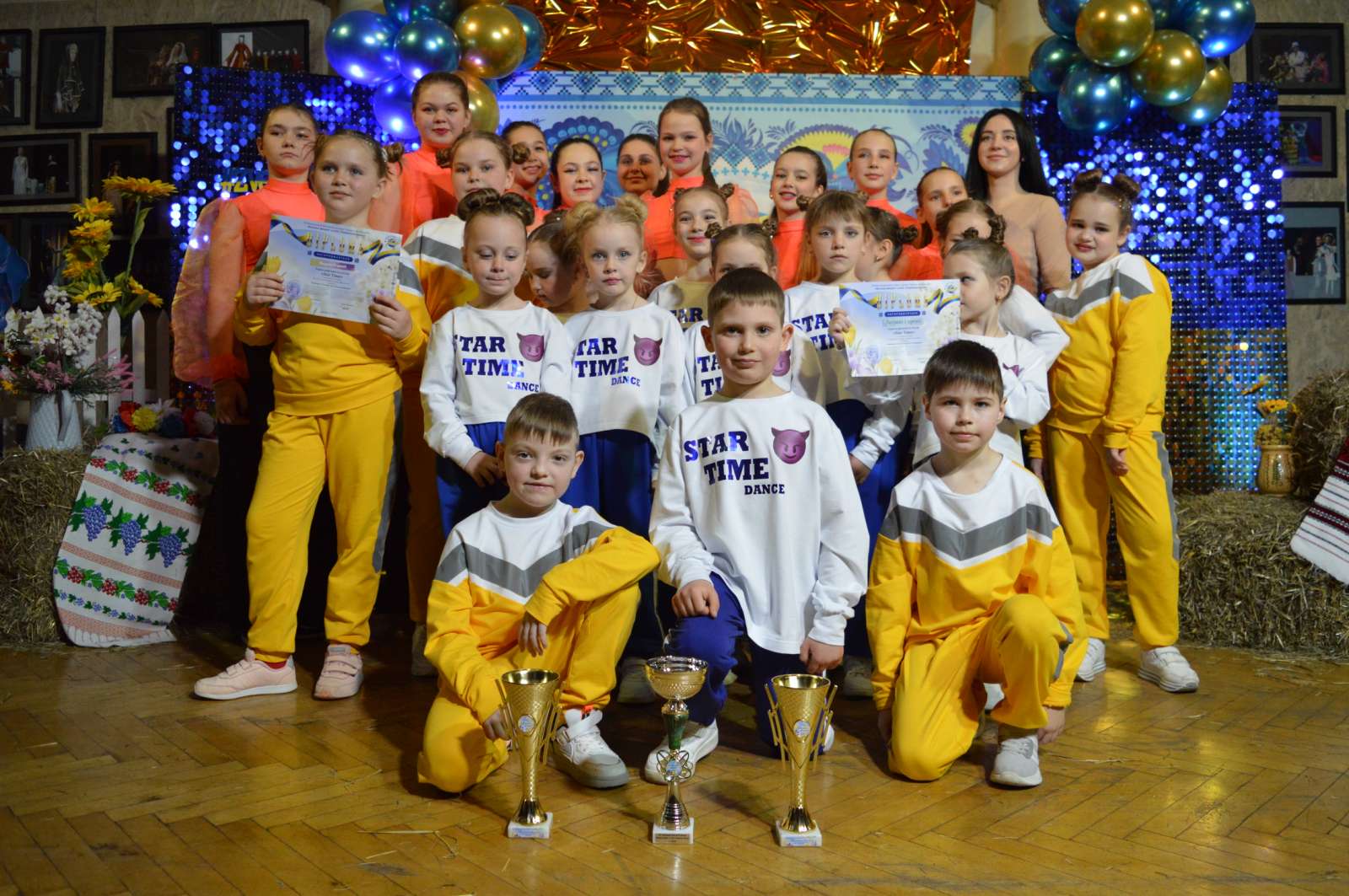 